Obecné slávnosti Tekovské Lužany 2018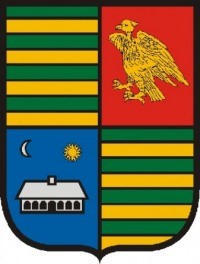 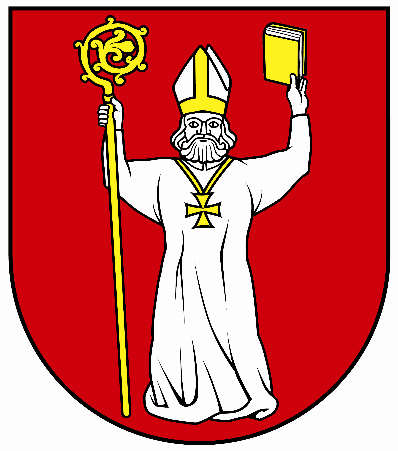 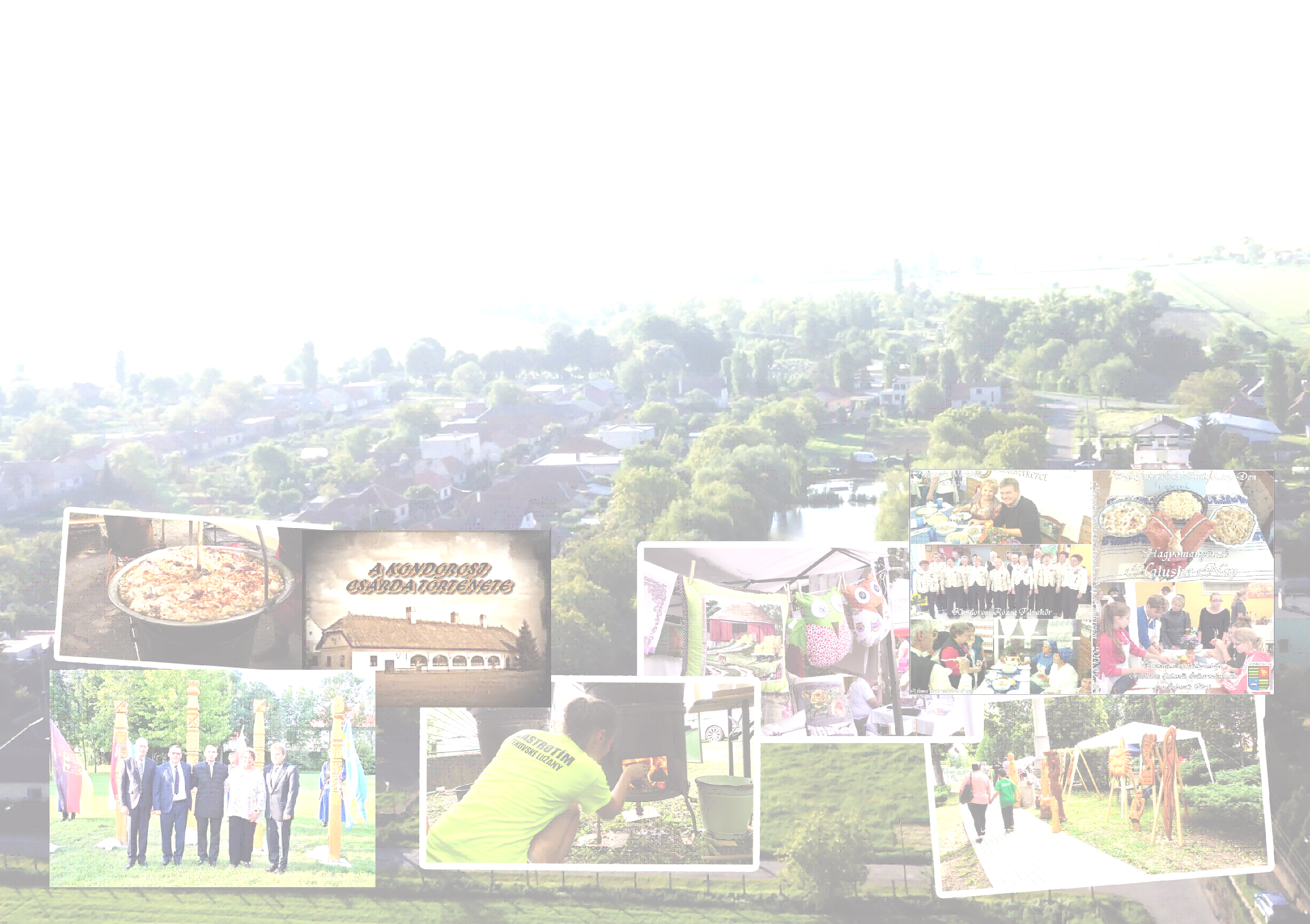 20 rokov priateľstva s mestom KondorošPiatok, 24. augusta 2018:KD Mladosť	14:00 - 16:00 Slávnostné zasadnutie obecného zastupiteľstva, podpis prehlásenia o priateľstve
                         s mestom Kondoroš, predstavenie knihy „Priateľstvo“ a knihy „Ako sme prichádzali“.19:00 – 21:00 Večer tradícií - program družobných obcí (Spevokol Dúha, Citaráši z Kondoroša,                          Tamburášsky súbor Elim Tekovské Lužany, Folklórny súbor Felvidék z Bátaszéku, Tanečná                          skupina ZŠ s VJM)Sobota, 25. augusta 2018:Prekár		07:00 – 11:00 Súťaž v rybolove pre deti Ľudový dom	10:00 – 14:00 Tradičné pečenie v peci Park			11:00 – 15:00 Súťaž vo varení gastronomických špecialít 14:00 – 18:00 Kultúrny program (Mažoretky Mladosť, Tanečná skupina Lienka, Stepperi, Trampolínky,
                         Kickbox Kondoroš, Blue – Gym Kondoroš, Old School Brothers, Kapela DORA) 20:00 – 04:00 HODOVÝ M!X 2018Nedeľa, 26. augusta 2018:12:30 Kladenie vencov k pamätníkom padlých20:00 – 02:00 HODOVÝ M!X 2018